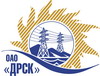 Открытое акционерное общество«Дальневосточная распределительная сетевая  компания»ПРОТОКОЛ ВЫБОРА ПОБЕДИТЕЛЯПРЕДМЕТ ЗАКУПКИ: открытый электронный запрос предложений № 350371 на право заключения Договора на выполнение работ для нужд филиала ОАО «ДРСК» «Амурские электрические сети» (закупка 1411 раздела 1.1. ГКПЗ 2014 г.). с разбивкой на  лоты:- лот 1  -  Ремонт  ВЛ-110 кВ Тамбовка-Узловая, ВЛ-35 кВ Лазо-Садовое, Дим-Полтавка, ВЛ-10 кВ Ф.5 Куропатино,- лот 2  -  Ремонт ВЛ-10/0,4 кВ от ТП 32-15 с. Мазаново,- лот 3 -   Ремонт ВЛ-10/0,4 кВ от ТП 75 г. Свободный.Плановая стоимость: лот 1  – 1 400 000,0 руб. без учета НДС, лот 2  – 1 610 000,0 руб. без учета НДС, лот 3  –    850 000,0 руб. без учета НДС. Указание о проведении закупки от 11.03.2014 № 54.ПРИСУТСТВОВАЛИ: постоянно действующая Закупочная комиссия 2-го уровня.ВОПРОСЫ ЗАСЕДАНИЯ ЗАКУПОЧНОЙ КОМИССИИ:О ранжировке предложений после проведения переторжки. Выбор победителя закупки.ВОПРОС 1 «О ранжировке предложений после проведения переторжки. Выбор победителя закупки»ОТМЕТИЛИ:В соответствии с критериями и процедурами оценки, изложенными в документации о закупке после проведения переторжки,  предлагается ранжировать предложения следующим образом:На основании вышеприведенной ранжировки предложений Участников закупки после проведения переторжки предлагается признать Победителем Участника занявшего первое место.РЕШИЛИ:Утвердить ранжировку предложений участников после поведения переторжки:Лот № 11 место – ООО "Энергострой" г. Благовещенск2 место - ООО "АСЭСС" г. БлаговещенскЛот № 2 1 место - ООО ФСК "Энергосоюз" г. Благовещенск 2 место – ООО "ДЭМ" г. СвободныйЛот № 31 место - ООО "ДЭМ" г. Свободный2 место - ООО ФСК "Энергосоюз" г. БлаговещенскПризнать Победителями закупки:Ответственный секретарь Закупочной комиссии 2 уровня                               О.А.МоторинаТехнический секретарь Закупочной комиссии 2 уровня                                    О.В.Чувашова            №  203/УР-ВПг. Благовещенск15 апреля 2014 г.Место в ран-жировкеНаименование и адрес участникаЦена заявки до переторжки, руб. 	Цена заявки после переторжки, руб.Цена заявки после перетор-жки, руб. 	Цена заявки после переторжки, рИные существенные условияМесто в ран-жировкелот 1  -  Ремонт  ВЛ-110 кВ Тамбовка-Узловая, ВЛ-35 кВ Лазо-Садовое, Дим-Полтавка, ВЛ-10 кВ Ф.5 Куропатинолот 1  -  Ремонт  ВЛ-110 кВ Тамбовка-Узловая, ВЛ-35 кВ Лазо-Садовое, Дим-Полтавка, ВЛ-10 кВ Ф.5 Куропатинолот 1  -  Ремонт  ВЛ-110 кВ Тамбовка-Узловая, ВЛ-35 кВ Лазо-Садовое, Дим-Полтавка, ВЛ-10 кВ Ф.5 Куропатинолот 1  -  Ремонт  ВЛ-110 кВ Тамбовка-Узловая, ВЛ-35 кВ Лазо-Садовое, Дим-Полтавка, ВЛ-10 кВ Ф.5 Куропатино1 ООО "Энергострой" (675014, Амурская обл., г. Благовещенск, с. Белогорье, ул. Призейская, д. 4)1 399 185,67 руб. без НДС (1 651 039,09 руб. с НДС)В цену включены все налоги и обязательные платежи, все скидки.Не поступилоСрок выполнения: с момента заключения договора до 30.11.2014 г. Условия оплаты:  без аванса, остальные условия в соответствии с договором. Гарантия на своевременное и качественное выполнение работ, а также на устранение дефектов, возникших по нашей вине, составляет 3 года со дня подписания акта сдачи-приемки. Гарантия на материалы и оборудование, поставляемые подрядчиком 36 месяцев. Действие  оферты до 31.05.2014 г. 2 ООО "АСЭСС" ((Амурская область, г. Благовещенск)ул. 50 лет Октября 228)1 399 577,0 руб. без НДС (1 651 500,86 руб. с НДС)В цену включены все налоги и обязательные платежи, все скидки.Не поступилоСрок выполнения: апрель, май, октябрь, ноябрь 2014 г. Условия оплаты:  без аванса, остальные условия в соответствии с договором. Гарантия на своевременное и качественное выполнение работ, а также на устранение дефектов, возникших по нашей вине, составляет 36 месяцев со дня подписания акта сдачи-приемки. Гарантия на материалы и оборудование, поставляемые подрядчиком 36 месяцев. Действие оферты до 31.05.2014 г.лот 2  -  Ремонт ВЛ-10/0,4 кВ от ТП 32-15 с. Мазановолот 2  -  Ремонт ВЛ-10/0,4 кВ от ТП 32-15 с. Мазановолот 2  -  Ремонт ВЛ-10/0,4 кВ от ТП 32-15 с. Мазановолот 2  -  Ремонт ВЛ-10/0,4 кВ от ТП 32-15 с. Мазаново1 ООО ФСК "Энергосоюз" (675007 Амурской области г. Благовещенск ул. Нагорная ,20/2 а/я 18;)1 565 000,0 руб. без НДС (1 846 700,0 руб. с НДС)В цену включены все налоги и обязательные платежи, все скидки.1 548 500,0 руб. без НДС (1 827 230,0 руб. с НДС)Срок выполнения: май-июль 2014 г. Условия оплаты:  без аванса, остальные условия в соответствии с договором. Гарантия на своевременное и качественное выполнение работ, а также на устранение дефектов, возникших по нашей вине, составляет 24 месяцев со дня подписания акта сдачи-приемки. Гарантия на материалы и оборудование, поставляемые подрядчиком 36 месяцев. Действие оферты в течение 65 дней с даты вскрытия конвертов (28.03.2014 г.)2ООО "ДЭМ" (676450, Россия, Амурская область, г.Свободный, ул. Шатковская, 126)1 550 000,0 руб. без НДС (1 829 000,0 руб. с НДС)В цену включены все налоги и обязательные платежи, все скидки.Не поступилоСрок выполнения: май-июль 2014 г. Условия оплаты:  без аванса, остальные условия в соответствии с договором. Гарантия на своевременное и качественное выполнение работ, а также на устранение дефектов, возникших по нашей вине, составляет 36 месяцев со дня подписания акта сдачи-приемки. Гарантия на материалы и оборудование, поставляемые подрядчиком 36 месяцев. Действие оферты до 30.06.2014 г. Лот 3 -   Ремонт ВЛ-10/0,4 кВ от ТП 75 г. СвободныйЛот 3 -   Ремонт ВЛ-10/0,4 кВ от ТП 75 г. СвободныйЛот 3 -   Ремонт ВЛ-10/0,4 кВ от ТП 75 г. СвободныйЛот 3 -   Ремонт ВЛ-10/0,4 кВ от ТП 75 г. Свободный1 ООО "ДЭМ" (676450, Россия, Амурская область, г.Свободный, ул. Шатковская, 126)838 013,17 руб. без НДС (988 855,54 руб. с НДС)В цену включены все налоги и обязательные платежи, все скидки.Не поступилоСрок выполнения: май-июль 2014 г. Условия оплаты:  без аванса, остальные условия в соответствии с договором. Гарантия на своевременное и качественное выполнение работ, а также на устранение дефектов, возникших по нашей вине, составляет 36 месяцев со дня подписания акта сдачи-приемки. Гарантия на материалы и оборудование, поставляемые подрядчиком 36 месяцев. Действие оферты до 30.06.2014 г. 2 ООО ФСК "Энергосоюз" (675007 Амурской области г. Благовещенск ул. Нагорная ,20/2 а/я 18;)850 000,0 руб. без НДС (1 003 000,0 руб. с НДС)В цену включены все налоги и обязательные платежи, все скидки.Не поступилоСрок выполнения: май-июль 2014 г. Условия оплаты:  без аванса, остальные условия в соответствии с договором. Гарантия на своевременное и качественное выполнение работ, а также на устранение дефектов, возникших по нашей вине, составляет 24 месяцев со дня подписания акта сдачи-приемки. Гарантия на материалы и оборудование, поставляемые подрядчиком 36 месяцев. Действие оферты в течение 65 дней с даты вскрытия конвертов (28.03.2014 г.)Место в ран-жировкеНаименование и адрес участникаЦена заявки руб. 	Цена заявки после переторжки, руб.	Цена заявки после переторжки, рИные существенные условияМесто в ран-жировкелот 1  -  Ремонт  ВЛ-110 кВ Тамбовка-Узловая, ВЛ-35 кВ Лазо-Садовое, Дим-Полтавка, ВЛ-10 кВ Ф.5 Куропатинолот 1  -  Ремонт  ВЛ-110 кВ Тамбовка-Узловая, ВЛ-35 кВ Лазо-Садовое, Дим-Полтавка, ВЛ-10 кВ Ф.5 Куропатинолот 1  -  Ремонт  ВЛ-110 кВ Тамбовка-Узловая, ВЛ-35 кВ Лазо-Садовое, Дим-Полтавка, ВЛ-10 кВ Ф.5 Куропатино1 ООО "Энергострой" (675014, Амурская обл., г. Благовещенск, с. Белогорье, ул. Призейская, д. 4)1 399 185,67 руб. без НДС (1 651 039,09 руб. с НДС)В цену включены все налоги и обязательные платежи, все скидки.Срок выполнения: с момента заключения договора до 30.11.2014 г. Условия оплаты:  без аванса, остальные условия в соответствии с договором. Гарантия на своевременное и качественное выполнение работ, а также на устранение дефектов, возникших по нашей вине, составляет 3 года со дня подписания акта сдачи-приемки. Гарантия на материалы и оборудование, поставляемые подрядчиком 36 месяцев. Действие  оферты до 31.05.2014 г. лот 2  -  Ремонт ВЛ-10/0,4 кВ от ТП 32-15 с. Мазановолот 2  -  Ремонт ВЛ-10/0,4 кВ от ТП 32-15 с. Мазановолот 2  -  Ремонт ВЛ-10/0,4 кВ от ТП 32-15 с. Мазаново1 ООО ФСК "Энергосоюз" (675007 Амурской области г. Благовещенск ул. Нагорная ,20/2 а/я 18;)1 548 500,0 руб. без НДС (1 827 230,0 руб. с НДС)В цену включены все налоги и обязательные платежи, все скидки.Срок выполнения: май-июль 2014 г. Условия оплаты:  без аванса, остальные условия в соответствии с договором. Гарантия на своевременное и качественное выполнение работ, а также на устранение дефектов, возникших по нашей вине, составляет 24 месяцев со дня подписания акта сдачи-приемки. Гарантия на материалы и оборудование, поставляемые подрядчиком 36 месяцев. Действие оферты в течение 65 дней с даты вскрытия конвертов (28.03.2014 г.)Лот 3 -   Ремонт ВЛ-10/0,4 кВ от ТП 75 г. СвободныйЛот 3 -   Ремонт ВЛ-10/0,4 кВ от ТП 75 г. СвободныйЛот 3 -   Ремонт ВЛ-10/0,4 кВ от ТП 75 г. Свободный1 ООО "ДЭМ" (676450, Россия, Амурская область, г.Свободный, ул. Шатковская, 126)838 013,17 руб. без НДС (988 855,54 руб. с НДС)В цену включены все налоги и обязательные платежи, все скидки.Срок выполнения: май-июль 2014 г. Условия оплаты:  без аванса, остальные условия в соответствии с договором. Гарантия на своевременное и качественное выполнение работ, а также на устранение дефектов, возникших по нашей вине, составляет 36 месяцев со дня подписания акта сдачи-приемки. Гарантия на материалы и оборудование, поставляемые подрядчиком 36 месяцев. Действие оферты до 30.06.2014 г. 